ESCOLA ________________________________________DATA:_____/_____/_____PROF:______________________________________________TURMA:___________NOME:______________________________________________________________Os números naturais1.Escreva três números naturais ímpares consecutivos , entre os quais o menor seja 991.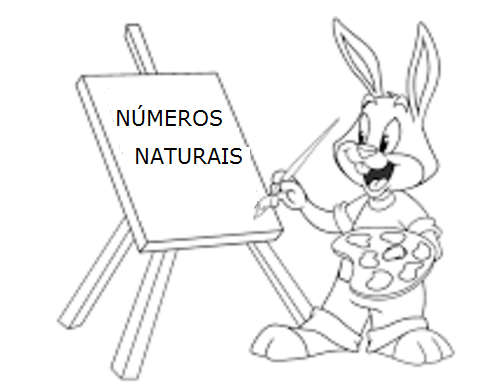 2.Responda qual é o antecessor do maior número natural par de três algarismos?3.Observe os números naturais abaixo e escreva o antecessor e o sucessor de cada um deles.a)658    b)1000  c)8019   d)51 000 4.Observe os números  abaixo e escreva três números naturais consecutivos, sabendo que o maior deles é:a)18    b)99   c)799  d)1500 5.Responda:a) Qual é o sucessor de zero?  b)O número 3000 é sucessor de que número? c)Qual é o menor número natural? 6.Coloque (V) para verdadeiro e (F) para falso nas questões abaixo:a.(   )25 e 26 são números consecutivos. b.(   )o antecessor de 10 é 9, pois: 10 -1=9. c.(   ) O antecessor de 50 é 51. d.(   )Todo número natural com exceção do zero, tem um antecessor. e.(   ) 1,3,5,7,9,11 é uma sequência dos números naturais pares. f.(   )O sucessor de um número natural é obtido pelo acréscimo de uma unidade a ele. g.(   ) Todo número natural tem um sucessor, pois a sequência dos números naturais é infinita. 7.Analise a sequência abaixo:1,2,4,7,11,16,22...Qual é o próximo número dessa sequência? 8.Responda quantos números naturais existem entre 30 e 48? 9.Calcule mentalmente e responda quantos números naturais existem de 25 até 50?10.Analise:Para numerar de 5 até 50, quantos números escrevemos?